ORDINANZA N. 148/ 2016   (Prot. Nr. 6996)Disciplina della viabilità in Piazza Cavour  in occasione di iniziativa pubblica organizzata dalla Associazione Corale “ARIOSE VAGHEZZE” di Esanatoglia, per il giorno 28.12.2016. IL COMANDANTE DELLA POLIZIA LOCALEVISTA      	la richiesta prot. nr. 6996 in data  14.12.2016  a firma del legale rappresentante della Associazione Corale “Ariose Vaghezze” corrente in  Via A. Pacini 2, Esanatoglia, tendente ad ottenere la disponibilità di Piazza Cavour  dalle ore 19:00 alle ore 23:00 del giorno 28 dicembre  p.v., per lo svolgimento di  una iniziativa pubblica da loro organizzata;RITENUTO che nulla osti al riguardo;VISTI            gli artt. 5 e 7 del D.L. n° 285 del 30 aprile 1992 " Nuovo Codice della Strada " e il                        Regol. di  Esecuzione e di attuazione approvato con D.P.R. n.495 del  16.12.92;VISTO          il T.U. delle leggi  di Pubblica Sicurezza;O R D I N APer il 28 dicembre 2016, l’istituzione temporanea in PIAZZA CAVOUR del DIVIETO DI SOSTA , con rimozione,  dalle ore  19:00 alle ore 23:00, per le motivazioni  in premessa specificate;---//I trasgressori saranno puniti a norma di legge e con l’applicazione della sanzione accessoria della rimozione forzata dei veicoli in sosta vietata;--// 	Gli Organizzatori, nella dislocazione di quanto necessario e funzionale alla loro iniziativa  (infrastrutture mobili, accessori, stand, gazebo, tavoli sedie ecc.), ovvero nella delimitazione dell’area pubblica destinata ai partecipanti,    dovranno tenere conto della necessità ovvero dell’onere a loro carico di  garantire il libero transito di eventuali mezzi di Pubblico Soccorso, Polizia e Protezione Civile.Contro la presente ordinanza può essere presentata opposizione al TAR entro 60 giorni;--// L’Ufficio Tecnico Comunale  curerà l’apposizione della segnaletica del caso.---//La presente ordinanza verrà resa nota nelle forme di legge.E’ FATTO OBBLIGO A CHIUNQUE SPETTI, DI OSSERVARE E DI FAR OSSERVARE LA PRESENTE ORDINANZA. --//Manda la presente, per l’informazione e quanto di eventuale competenza a:ASSOCIAZIONE CORALE ARIOSE VAGHEZZE ESANATOGLIACOMANDO STAZ. CC MATELICAUFFICIO TECNICO – SEDEDalla Residenza Comunale, lì 21.12.2016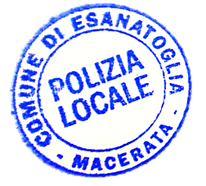 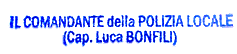 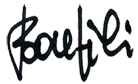 